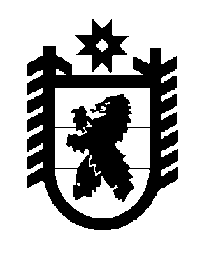 Республика КарелияКarjalan TasavaltaСОВЕТОЛОНЕЦКОГО НАЦИОНАЛЬНОГО МУНИЦИПАЛЬНОГО РАЙОНАAunuksen piirineuvosto –piirin paikallisen itsehallinnonEdustava elinРЕШЕНИЕот 17 октября 2023 года     №  47О согласовании перечня защитных сооружений гражданской обороны, которые подлежат оформлению в собственность Олонецкого национального муниципального района В целях реализации Федерального закона от 12.02.1998 № 28-ФЗ «О гражданской обороне» и перечня поручений Президента Российской Федерации от 11.10.2022 № 1918-Пр, в соответствии со статьями 214, 235 Гражданского кодекса Российской Федерации, Федеральным законом от 06.10.2003 № 131-ФЗ «Об общих принципах организации местного самоуправления в Российской Федерации», на основании распоряжения МТУ Росимущества в Мурманской области и Республике Карелия от 12.05.2023 № 51-93-р «Об утверждении перечня защитных сооружений гражданской обороны, которые подлежат оформлению в собственность Олонецкого национального муниципального района»,Совет Олонецкого национального муниципального района решил:Согласовать перечень защитных сооружений гражданской обороны, которые подлежат оформлению в собственность Олонецкого национального муниципального района, согласно приложению.Глава Олонецкого национального муниципального района  							В.Н. МурыйПриложение СОГЛАСОВАНрешением Совета Олонецкого национальногомуниципального района от 17 октября 2023 года № 47ПЕРЕЧЕНЬзащитных сооружений гражданской обороны, которые подлежат оформлению в собственность Олонецкого национального муниципального района№п/пНаименование имущества (с указанием индивидуализирующих характеристик)Реестровый номерИнвентарный номерАдрес(местонахождение) объекта1Здание (Укрытие) (мобилизационное имущество), назначение: сооружение гражданской обороны; общая площадь 51,9 кв.м.; кадастровый номер 10:14:0000000:3013, первоначальная стоимость – 275 057 руб. 00 коп.; остаточная стоимость – 275 057 руб. 00 коп. П12100000312 от 16.04.200813/230-10186000, Республика Карелия, г. Олонец, ул. Володарского, РЭС-2